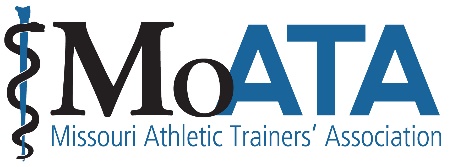 Name					_____________				Date	/	/	Address						 City, State, Zip Code				  Phone				 (HOME/MOBILE/OFFICE)       	 Phone				 (H/M/O)
            Primary							     	SecondaryPreferred email address:						_______________________Place of employment:						______________________________Position: 							Year joined MoATA		             	                             NPI Number ____________________________NATA Member Number			 		BOC Certification Number			Licensed to practice in Missouri: 		Y		NPrimary practice setting:College/University	High School	Clinic	Clinic/HS	Professional	Other			Student			Retired		Not currently employed as ATPlease rank your TOP THREE choices for committee or work group membership.  
Please note that selecting a committee does not ensure your placement on a committee.  You will be notified of appointment to a particular committee by the committee chair Governmental Affairs Committee Honors and Awards Committee Young Professionals Committee Advisory Committee Professional Meeting Committee College/University Committee College/University Athletic Training Student CommitteeSecondary Schools AT CommitteeCommittee on Professional AdvancementPublic RelationsNATA Research and Education FoundationOther					 Work groups for strategic planning projectsMember Involvement - Increase member participation Relationship Building - Build new relationships and strengthen existing relationships with other organizations, legislators, and supportive groups Revenue – Issues related to reimbursement and recognition for all athletic trainersPlease attach a brief introduction of yourself, your career accomplishments/interests, and skills that you would bring to a committee appointment or work groupSend this form and your letter to: MoATA President Karen Fennell at finney825@yahoo.com